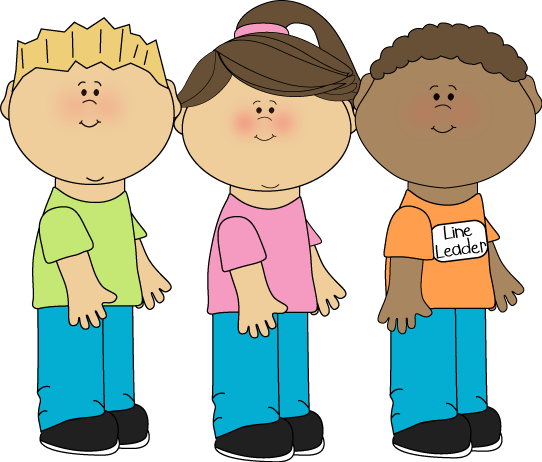  Средба со советник од општинаКога ќе ја посетиме Општина Центар, на градоначалникот и на претставниците од советот на општината ќе им ги доставиме следнове предлози (напиши предлози кои би ги доставил):1.